Yönetmelik Hükümleri;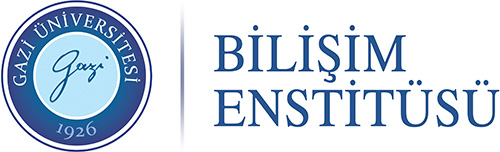 DANIŞMAN ATAMA TALEP FORMUDANIŞMAN ATAMA TALEP FORMUDANIŞMAN ATAMA TALEP FORMUDANIŞMAN ATAMA TALEP FORMUDANIŞMAN ATAMA TALEP FORMUDANIŞMAN ATAMA TALEP FORMUDANIŞMAN ATAMA TALEP FORMUDANIŞMAN ATAMA TALEP FORMUÖğrencininÖğrencininÖğrencininÖğrencininÖğrencininÖğrencininÖğrencininÖğrencininNumarasıAdı SoyadıAna Bilim DalıProgramı  Tezli Yüksek Lisans   Tezli Yüksek Lisans   Tezli Yüksek Lisans   Tezli Yüksek Lisans   Doktora  Doktora  Doktora1. Danışman olarak talep edilen Gazi Üniversitesi Öğretim Üyesinin1. Danışman olarak talep edilen Gazi Üniversitesi Öğretim Üyesinin1. Danışman olarak talep edilen Gazi Üniversitesi Öğretim Üyesinin1. Danışman olarak talep edilen Gazi Üniversitesi Öğretim Üyesinin1. Danışman olarak talep edilen Gazi Üniversitesi Öğretim Üyesinin1. Danışman olarak talep edilen Gazi Üniversitesi Öğretim Üyesinin1. Danışman olarak talep edilen Gazi Üniversitesi Öğretim Üyesinin1. Danışman olarak talep edilen Gazi Üniversitesi Öğretim ÜyesininUnvanı, Adı SoyadıUnvanı, Adı SoyadıSicil No:Çalıştığı BirimÇalıştığı BirimAlanıAlanı                                                                            Tarih:…../…../2020                                                                            Tarih:…../…../2020                                                                            Tarih:…../…../2020                                                                            Tarih:…../…../2020                                                                            Tarih:…../…../2020                                                                            Tarih:…../…../2020                                                                            Tarih:…../…../2020                                                                            Tarih:…../…../2020           Öğrenci İmzası           Öğrenci İmzası           Öğrenci İmzası                         Öğretim Üyesi İmzası                         Öğretim Üyesi İmzası                         Öğretim Üyesi İmzası                         Öğretim Üyesi İmzası……………………………………..Öğrencinin Adı ve Soyadı……………………………………..Öğrencinin Adı ve Soyadı……………………………………..Öğrencinin Adı ve Soyadı……………………………………..Öğrencinin Adı ve Soyadı………………………………………….Öğretim Üyesinin Unvanı, Adı ve Soyadı………………………………………….Öğretim Üyesinin Unvanı, Adı ve Soyadı………………………………………….Öğretim Üyesinin Unvanı, Adı ve Soyadı………………………………………….Öğretim Üyesinin Unvanı, Adı ve SoyadıAna Bilim Dalı Akademik Kurulu …../…../2020  Tarih ve  ……./…..... Sayılı kararı.Ana Bilim Dalı Akademik Kurulu …../…../2020  Tarih ve  ……./…..... Sayılı kararı.Ana Bilim Dalı Akademik Kurulu …../…../2020  Tarih ve  ……./…..... Sayılı kararı.Ana Bilim Dalı Akademik Kurulu …../…../2020  Tarih ve  ……./…..... Sayılı kararı.Ana Bilim Dalı Akademik Kurulu …../…../2020  Tarih ve  ……./…..... Sayılı kararı.Ana Bilim Dalı Akademik Kurulu …../…../2020  Tarih ve  ……./…..... Sayılı kararı.Ana Bilim Dalı Akademik Kurulu …../…../2020  Tarih ve  ……./…..... Sayılı kararı.Ana Bilim Dalı Akademik Kurulu …../…../2020  Tarih ve  ……./…..... Sayılı kararı.Ek-1: Danışman olarak teklif edilen Öğretim Üyesinin danışmanlık listesi.Ek-2: Akademik Kurulu Karar örneğiEk-1: Danışman olarak teklif edilen Öğretim Üyesinin danışmanlık listesi.Ek-2: Akademik Kurulu Karar örneğiEk-1: Danışman olarak teklif edilen Öğretim Üyesinin danışmanlık listesi.Ek-2: Akademik Kurulu Karar örneğiEk-1: Danışman olarak teklif edilen Öğretim Üyesinin danışmanlık listesi.Ek-2: Akademik Kurulu Karar örneğiEk-1: Danışman olarak teklif edilen Öğretim Üyesinin danışmanlık listesi.Ek-2: Akademik Kurulu Karar örneğiEk-1: Danışman olarak teklif edilen Öğretim Üyesinin danışmanlık listesi.Ek-2: Akademik Kurulu Karar örneğiEk-1: Danışman olarak teklif edilen Öğretim Üyesinin danışmanlık listesi.Ek-2: Akademik Kurulu Karar örneğiEk-1: Danışman olarak teklif edilen Öğretim Üyesinin danışmanlık listesi.Ek-2: Akademik Kurulu Karar örneğiENSTİTÜ YÖNETİM KURULU                                                                 Tarih:….../….../2020ENSTİTÜ YÖNETİM KURULU                                                                 Tarih:….../….../2020ENSTİTÜ YÖNETİM KURULU                                                                 Tarih:….../….../2020ENSTİTÜ YÖNETİM KURULU                                                                 Tarih:….../….../2020ENSTİTÜ YÖNETİM KURULU                                                                 Tarih:….../….../2020ENSTİTÜ YÖNETİM KURULU                                                                 Tarih:….../….../2020ENSTİTÜ YÖNETİM KURULU                                                                 Tarih:….../….../2020ENSTİTÜ YÖNETİM KURULU                                                                 Tarih:….../….../2020       UYGUNDUR.       UYGUNDUR.       UYGUNDUR.       UYGUNDUR.       UYGUNDUR.       UYGUNDUR.       UYGUNDUR.       UYGUNDUR.       UYGUN DEĞİLDİR.       UYGUN DEĞİLDİR.       UYGUN DEĞİLDİR.       UYGUN DEĞİLDİR.       UYGUN DEĞİLDİR.       UYGUN DEĞİLDİR.       UYGUN DEĞİLDİR.       UYGUN DEĞİLDİR.                                                                                                                              Enstitü Müdürü                                                                                                                              Enstitü Müdürü                                                                                                                              Enstitü Müdürü                                                                                                                              Enstitü Müdürü                                                                                                                              Enstitü Müdürü                                                                                                                              Enstitü Müdürü                                                                                                                              Enstitü Müdürü                                                                                                                              Enstitü MüdürüGazi Üniversitesi Lisansüstü Eğitim Öğretim ve Sınav Yönetmeliği(Tezli Yüksek Lisans programı için )MADDE 20 – (1) Öğrencinin talebi ve ana bilim/bilim dalı akademik kurulunun uygun görüşü ile enstitü yönetim kurulu tarafından her öğrenciye en geç birinci yarıyılın sonuna kadar Üniversite kadrosundan tam zamanlı bir öğretim üyesi tez danışmanı olarak atanır.(Doktora programı için)  MADDE 30 – (1)  Öğrencinin talebi ve ana bilim/bilim dalı akademik kurulunun uygun görüşü ile enstitü yönetim kurulu tarafından her öğrenciye en geç ikinci yarıyılın sonuna kadar Üniversite kadrosundan diş hekimliği, eczacılık, tıp ve veteriner fakülteleri anabilim dalları hariç en az bir yüksek lisans tezini başarıyla yönetmiş ve tamamlamış tam zamanlı bir danışman atanır.Yükseköğretim Kurulu Lisansüstü Eğitim ve Öğretim YönetmeliğiMADDE 35 – (3) (Değişik:RG-22/11/2019-30956) Lisansüstü program kontenjanları, Yükseköğretim Kurulu tarafından belirlenen lisansüstü programlarda görev alabilecek öğretim üyesi sayısı ve mevcut öğretim üyesi başına düşen öğrenci sayısı dikkate alınarak, tezli yüksek lisans ve doktora programları için öğretim üyesi başına düşen tez danışmanlığı en fazla 14, tezsiz yüksek lisans programları için ise tezli yüksek lisans ve doktora programları hariç en fazla 16 öğrenci düşecek şekilde belirlenir. Ancak, Yükseköğretim Kurulu ile yapılan protokol dahilinde ve üniversite sanayi işbirliği çerçevesinde yürütülen lisansüstü programlar için bu kontenjan %50’ye kadar artırılabilir.